Brokerage Event Participation Form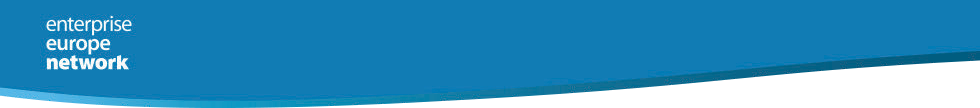 Samsun 4th Agriculture, Husbandary and Technology Exhibition27-28 September 2018Please fill in the blank sections below and send this form to cagri@samsuntso.org.tr  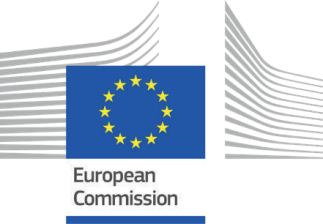 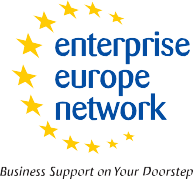 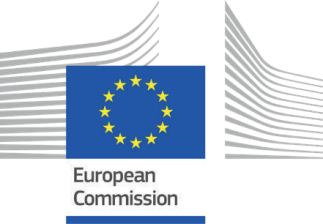 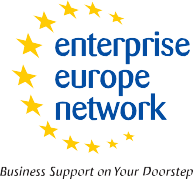 Company Name:Address:City:Country:Participant’s Name and Surname:Position in the Company:Telephone:Fax:E Mail:Web Site:Type of Business:( ) Manufacturer, ( )Retailer, ( ) Authorized Agent, ( ) Consulting Company( ) Other (Please Specify)….Year Established:Number of Employes:Gross Annual Turnover(US$m):( ) 1 Mil $, ( ) 2 Mil $, ( ) 3 Mil $, ( ) 4 Mil $, ( ) 5 Mil $, ( ) More Than 5 Mil. $Annual Foreign Trade Turnover (US$m):( ) 1 Mil $, ( ) 2 Mil $, ( ) 3 Mil $, ( ) 4 Mil $, ( ) 5 Mil $, ( ) More Than 5 Mil. $Main Activities of the Company :Interested Companies: (Please Describe) :БТПП спазва Регламент за защита на личните данни (ЕС) 2016/679 и Закона за защита на личните данни. Данните от регистрационната форма ще бъдат споделени с организаторите на събитието и при необходимост с организации, свързани с одит и проверка на средствата от ЕС. Преди да се регистрирате, моля да се запознаете с декларацията на БТПП за поверителност при събирането и обработката на Вашите лични данни на адрес:  http://www.bcci.bg/declaration-bg.html